                                 c              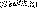 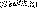 ތިލަދުންމަތީ އުތުރުބުރީ މުރައިދޫ ކައުންސިލްގެ އިދާރާ                                                    ހއ. މުރައިދޫ،                                                                                                                          ދިވެހިރާއްޖެ      ( IUL )256/2018/12: ނަމްބަރ އިޢުލާން                އަމިއްލަ ތަކެތީގައި މިރަށު ޤަބުރުސްތާނުގެ ވަށާފާރު ރޭނުމުގެ މަސައްކަތް ކޮށްދޭނެ  ފަރާތެއް ހޯދަން ބޭނުންވެއެވެ.                ވީމާ، މިމަސައްކަތް ކުރުމަށް ޝައުޤުވެރިވާ ފަރާތްތަކުން 12 އެޕްރީލް 2018 ވާ  ބުރާސްފަތި ދުވަހުގެ 13:30ށް މިއިދާރާއަށް ހާޟިރުވެ،މަޢުލޫމާތު ސާފްކުރުމަށްފަހު،17 އެޕްރީލް 2018 ވާ  އަންގާރަ ދުވަހުގެ 13:30 ށް މިއިދާރާއަށް ހާޟިރުވެ ބިޑު ހުށަހެޅުމަށް ދަންނަވަމެވެ.                  މަޢުލޫމާތު ސާފުކުރެއްވުމަށާއި،ބިޑް ހުށައެޅުމަށް ބަދަލުގައި މީހަކު ފޮނުވާނަމަ، ބަދަލުގައި ފޮނުވި މީހެއްކަން އެނގޭނެ ލިޔުމެއް ހުށައަޅަންވާނެއެވެ.                މަޢުލޫމާތު ސާފުކުރެއްވުމަށް ހާޟިރު ނުވާ ފަރާތްތަކާއި، ގަޑިޖެހިގެން ބިޑު ހުށައަޅާ ފަރާތްތަކުގެ ބިޑު ބަލައި ނުގަނެވޭނެ ވާހަކަ ދަންނަވަމެވެ.                   މިމަސައްކަތް ކުރުމަށް ހުށައަޅާ ބިޑުތަކަށް ޕޮއިންޓް ދިނުމަށް ހަމަޖެހިފައިވާ ގޮތް ތިރީގައި މިދަންނަވަނީއެވެ.  މަސައްކަތުގެ އަގަށް:75% މަސައްކަތުގެ މުއްދަތަށް:15% މަސައްކަތުގެ ތަޖްރިބާއަށް:10%                       19   ރަޖަބު  1439                            05  އެޕްރީލް  2018